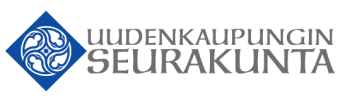 Pyhämaan Kappeliseurakunta KappelityöryhmäKappelityöryhmän kokous 28.10.2021 klo 18Pyhämaan seurakuntakotiLäsnä:Lilja Laiho-Virtanen	väliaikainen puheenjohtajaMika Sjöblom	kappelityöryhmän sihteeriTuire Erholm	jäsenAnneli Laurila	jäsenLilja Imppu	jäsenPekka Patjas	jäsenKai Lindegren	jäsenLeena Airikkala	jäsenMargit Arvonen	jäsenTeuvo Laihonen	jäsenRaija Sunila	jäsenMira Johtela	jäsenJuhani Kapiainen	kappalainenAri Stenman	kanttoriElise Heinonen	diakonia-avustajaRose-Marie Virolainen	nuoriso-ohjaajaAnita Lamminen	vapaaehtoinen lähetyssihteeriPuheenjohtaja avasi kokouksen veisattiin virrestä 5 säkeistöt 1-4 kanttori Stenmanin säestyksellä ja kappalainen Kapiainen johdatti kokousväen alkurukoukseen. Lapsityössä perhekerho on kokoontunut tiistaisin klo 9.30-11 ja koululaisten kerho klo 13-15. Ennen joulua järjestetään Pyhämaan seurakuntakodissa jouluinen askarteluilta perheille. Varhaisnuorten leirit järjestetään Haukharjassa marraskuun alussa. Koululta on kysytty toiveita koskien varhaisnuorten toimintaa koulussa. Seuraavat varhaisnuorten leirit ovat maalis-huhtikuussa. Pääsiäisenä on suunnitelmissa pääsiäiskertomuksen dramatisointi kouluille. Kouluun lähtevien siunaaminen keväällä. Nuorisotyössä ei varsinaisesti ole toimintaa Pyhämaassa. Kappelityöryhmälle tuotiin tiedoksi seurakunnan nuorisotyön tapahtumia. 27.-29.1.2023 rovastikunnallinen nuorten leiri Naantalissa. Lähetystyössä lähetyspiiri kokoontuu joka toinen keskiviikko. Tänä vuonna piirit päättyvät joulumyyjäisiin 7.12.  ja jatkuvat kevätkaudella loppiaisesta 6.1. (Kauneimmat joululaulut vielä kerran) alkaen 26.4. asti. 
Lähetyslounas on la 5.11. Nuorisoseurantalolla klo 11-14. Kauneimmat joululaulut kirkossa su 27.11.2022 klo 18. On esitetty, että lähetystyö osallistuisi Uudessakaupungissa yhteismyyjäisiin seurakuntakeskuksessa 11.12. klo 11-14 ja joulumyyjäisiin Nuorisoseurantalolla su 18.12. klo 11-14. Lähetysaktiivien virkistyspäivä Taivassalossa järjestetään toukokuussa. Diakonityössä todettiin Pyhämaan pysäkin kokoontuvan kerran kuussa perjantaisin klo 12 (4.11. ja 2.12. ) ja edelleen kevätkaudella myöhemmin ilmoitettavina päivinä. Tuire Erholm lupautui vetämään askartelua ja tuolijumppaa Pyhämaan pysäkillä kevätkaudella. 
Valon juhla järjestetään su 11.12. klo 16 alkavan messun jälkeen seurakuntakodissa. 
Ystävänpäivän juhlat järjestetään 14.2.2023 Aikuistyössä kokoontuu naisten 60+ ryhmä, jota vetää Tuire Erholm. Kokoontumiset ovat torstaisin 1krt/kk ja illoissa käy vierailijoita kertomassa erilaisista teemoista. Ryhmä tekee mahdollisesti jonkun pääsiäisjutun, mikäli innostusta riittääKirkkomusiikissa toimii Pyhämaan lauluryhmä, jonka viestilistalla on tällä hetkellä 18 henkilöä. Ryhmä kokoontuu tarvittaessa. Jumalanpalvelukset ja kirkkopyhät:Pyhäinpäivän jumalanpalvelus la 5.11.2022 klo 10 Sytytetään kynttilät vuode aikana hautaan siunatuille. Su 20.11. klo 10 jumalanpalvelus kirkossa ja jumalanpalveluksen jälkeen seurakuntavaalit. Pappina Antti Kuokkanen. 11.12. ikäihmisten kirkkopyhä. Messun jälkeen valon juhla seurakuntakodissa. Pappina Antti Kuokkanen.Jouluaaton hartaus kirkossa 24.12. klo 16. Soile Palmu, Anna Putkiranta.Jouluaamun jumalanpalvelus kirkossa klo 10. Antti Kuokkanen, Anna Putkiranta. Uudenvuodenaaton hartaus kirkossa la 31.12. klo 12. Antti Kuokkanen, Anna PutkirantaSu 15.1. jumalanpalvelus klo 16. Kapiainensu 5.2. messu klo 10. Kapiainen. Tammi-Helmikuussa syntyneitten kirkkopyhä. su 19.2. jumalanpalvelus klo 16. MarkkulaSu 5.3. jumalanpalvelus klo 10. Kapiainen. Puhdetyö-sunnuntai. Kauko Isotupa kertoo sota-ajan puhdetöistä. Näyttely seurakuntakodissa. Toimikunta: Kai Lindegren, Teuvo LaihonenSu 19.3. jumalanpalvelus klo 16. Kapiainen. Marttojen kirkkopyhä. Su 2.4. palmusunnuntain messu. Kapiainen. Maalis-huhtikuussa syntyneitten kirkkopyhä tai merikarhujen kirkkopyhä.ma 3.4. hiljaisen viikon iltakirkko klo 18. Kapiainenti 4.4. hiljaisen viikon iltakirkko klo 18. Kapiainen. ke 5.4. hiljaisen viikon iltakirkko klo 18. Kapiainen. Hiljaisella viikolla puhujina Teuvo, Lilja, Mira60+ Pääsiäistapahtuma jonakin edeltävänä iltana (ma-ke), jos toteutuu.to 6.4. Kiirastorstain iltakirkko ja ehtoollinen klo 20. Kapiainen. su 9.4. 1. Pääsiäispäivän jumalanpalvelus klo 10. Kapiainen, Putkiranta. Su 16.4. jumalanpalvelus klo 16. Kapiainen. Merikarhujen kirkkopyhä tai maalis-huhtikuussa syntyneitten kirkkopyhä. su 21.5. jumalanpalvelus klo 16. Maitosunnuntai. Maitoon ja maidontuotantoon liittyvä näyttely. Toimikunta. Tarja Kapiainen, Anneli Laurila, Lilja Laiho-Virtanen ja Margit Arvonen. su 11.6. Pampriniemen luontopolun avaus. su 18.6. jumalanpalvelus klo 16. Muu seurakuntatyöHartauden Pyhämaan portissa kerran kuukaudessa ke klo 13, seuraava 16.11. Kinkerit tammi-maaliskuussa. Päätettiin jakaa kappeliseurakunta tästä lähtien kahteen kinkeripiiriin. Eteläiseen piiriin tulevat kuulumaan Torlahti, Raulio, Heinäinen, Kuivarauma, Kursila, Kammela, Edväinen ja Kukainen ja Pohjoiseen piiriin Kirkonkylä, Ketteli, Pitkäluoto, Ihamo. 
Eteläisen piirin kinkerit ovat Raulion Sjöblomilla (Rauliontie 23 A), pohjoisen piirin kinkeritalo on vielä auki. Uhrikirkossa pidetään kesäillan hartaudet kesäkuun alusta lähtien keskiviikkoisin klo 18. Päätettiin seuraava kokous pitää keväällä, kunhan uusi kappelityöryhmä on valittu. Puheenjohtaja päätti kokouksen klo 19.30Muistion laati: 		Mika Sjöblom		kappelityöryhmän sihteeri 